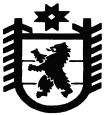 РОССИЙСКАЯ ФЕДЕРАЦИЯРЕСПУБЛИКА КАРЕЛИЯГосударственный комитет Республики Карелияпо развитию информационно-коммуникационных технологийПРИКАЗ  17 октября 2014 года                                      	                  		            N  74г. ПетрозаводскО внесении изменений в приказ Государственного комитета Республики Карелия по развитию информационно-коммуникационных технологий «Об утверждении состава Общественного совета при Государственном комитете Республики Карелия по развитию информационно-коммуникационных технологий» от 19 февраля 2014 года № 12Приказываю:В соответствии с Положением об Общественном совете при Государственном комитете Республики Карелия по развитию информационно-коммуникационных технологий (далее – Общественный совет), утвержденным приказом № 39 от 6 ноября 2013 года, в редакции приказа № 5 от 24 января 2014 года, утвердить состав Общественного совета:Председатель Общественногосовета:                        Никифоров Д.А.	председатель Государственного комитета Республики Карелия по развитию информационно-коммуникационных технологий;Заместитель Председателя Общественного совета:                        Рузанова Н.С.	внештатный советник Главы Республики Карелия;Секретарь Общественного совета:                       Мастинен И.А.      	ведущий специалист Государственного комитета Республики Карелия по развитию информационно-коммуникационных технологий;ЧленыОбщественного совета:		                   Арзяев П.В.		руководитель ООО «МедиаВеб»;Кашин А.Н.	руководитель обособленного подразделения ООО "РЦА ВИСКО";Петров А.В.	технический директор ООО ПК «Энергосбережение»;Печников А.А. 	ведущий научный сотрудник Лаборатории телекоммуникационных систем Института прикладных математических исследований КарНЦ РАН;Савушкин Б.П.	пенсионер МВД России;Хорошавин С.В.	главный редактор «АиФ – Карелия».Признать утратившим силу приказ Государственного комитета Республики Карелия по развитию информационно-коммуникационных технологий «Об утверждении состава Общественного совета при Государственном комитете Республики Карелия по развитию информационно-коммуникационных технологий» от 19 февраля 2014 года № 12.Председатель								 Д.А. Никифоров